Příklady1.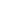 Je dán předpis funkce 
.
Určete, které body leží na grafu této funkce. 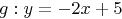 2.Je dán předpis funkce 
.
Určete, které body leží na grafu této funkce. 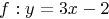 3.Načrtněte graf funkce , která je zadána předpisem
.
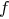 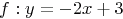 4.Z grafu funkce  určete její předpis.


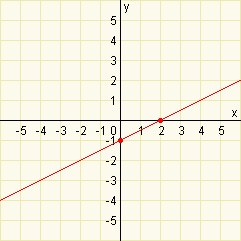 5.Načrtněte graf funkce , která je zadána předpisem
.
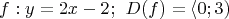 6.Z grafu funkce  určete její předpis
.


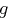 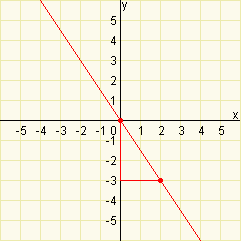 7.Načrtněte graf funkce , která je zadána předpisem
.
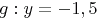 8.Určete, které z následujících předpisů jsou předpisem lineární funkce. 9.Graf lineární funkce je zadán dvěma body , . Načrtněte graf lineární funkce a určete její předpis.
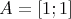 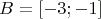 10.Mobilní operátor nabízí dva tarify  a . Pro tarif  není nutné zaplatit měsíční paušál a za minutu telefonování zaplatíme 10 Kč. Pro tarif  musíme měsíčně zaplatit 150 Kč a za každou minutu telefonování zaplatíme 4 Kč. Určete, pro kolik provolaných minut měsíčně je výhodnější tarif .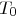 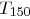 11.Města Tábor a Votice jsou od sebe vzdálena 30 km. Ve stejný okamžik vyjede z Tábora autobus  a z Votic autobus . Rychlost autobusu  je 40 km/h, rychlost autobusu  je 60 km/h (předpokládejme, že se pohybují rovnoměrně). Určete, jak daleko od Tábora se tyto autobusy potkají.
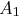 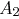 